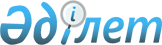 Об определении в Нуринском районе специально отведенных мест для выездной торговли
					
			Утративший силу
			
			
		
					Постановление акимата Нуринского района Карагандинской области от 29 марта 2016 года № 09/01. Зарегистрировано Департаментом юстиции Карагандинской области 27 апреля 2016 года № 3767. Утратило силу постановлением акимата Нуринского района Карагандинской области от 29 декабря 2018 года № 9
      Сноска. Утратило силу постановлением акимата Нуринского района Карагандинской области от 29.12.2018 № 9 (вводится в действие по истечении десяти календарных дней после дня его официального опубликования).

      В соответствии с Законом Республики Казахстан от 23 января 2001 года "О местном государственном управлении и самоуправлении в Республике Казахстан", Законом Республики Казахстан от 12 апреля 2004 года "О регулировании торговой деятельности" и приказом исполняющего обязанности Министра национальной экономики Республики Казахстан от 27 марта 2015 года № 264 "Об утверждении Правил внутренней торговли" (Зарегистрирован в Реестре государственной регистрации нормативных правовых актов за № 11448), акимат района ПОСТАНОВЛЯЕТ:

      1. Определить специально отведенные места для выездной торговли через автолавки и палатки с использованием специальных или специально оборудованных для торговли транспортных средств согласно приложению к настоящему постановлению.

      2. Признать утратившим силу постановление акимата Нуринского района от 13 мая 2011 года № 10/11 "Об определении в Нуринском районе специально отведенных мест для выездной торговли" (зарегистрированное в Реестре государственной регистрации нормативных правовых актов за № 8-14-145, опубликованное в районной газете "Нұра" от 4 июня 2011 года № 23).

      3. Контроль за исполнением настоящего постановления оставляю за собой.

      4. Настоящее постановление вводится в действие по истечении десяти календарных дней после дня его официального опубликования. Специально отведенные места для выездной торговли через автолавки и палатки с использованием специальных или специально оборудованных для торговли транспортных средств
					© 2012. РГП на ПХВ «Институт законодательства и правовой информации Республики Казахстан» Министерства юстиции Республики Казахстан
				
      Исполняющий обязанности
акима Нуринского района

С. Муканова
Приложение к постановлению
акимата Нуринского района
от 29 марта 2016 года № 09/01
№
Место расположения
1
село Акмешит, улица Сейфуллина, 3
2
село Алгабас, улица Сейфуллина
3
село Ахмет, улица Мира, 3
4
село Байтуган, улица Ауезова (территория центрального парка)
5
село Балыктыколь, улица Бейбітшілік, 2
6
село Баршино, улица Аблахатова, 10
7
село Жанбобек, улица Уалиханова, от дома 13/1 до дома 17
8
село Жараспай, улица Центральная, 6
9
село Заречное, улица Ленина, от дома 1 до дома 3
10
село Изенды, улица Бокаева, 13
11
село Кертенди, улица Казыбек би (территория центрального парка)
12
село Кобетей, улица Жамбыла, от дома 6 до дома 8
13
поселок Киевка, улица Тәуелсіздік (возле здания аппарата акима поселка Киевка)
14
поселок Киевка, улица Тәуелсіздік, 39
15
село Карой, улица Абая, 22
16
село Куланотпес (территория центрального парка)
17
село Куланутпес, улица Абылайхана, 1
18
село Майоровка, улица Майоровка, 40
19
село Мынбаева, улица Центральная, 19
20
село Пржевальское, улица Ленина, от дома 2/1 до дома 15
21
село Соналы, улица Абая (территория центрального парка)
22
село Талдысай, улица Сатпаева, 9
23
село Тассуат, улица Ленина, 14
24
село Ткенекты, улица Сейфуллина, от дома 1 до дома 20
25
село Шахтерское, улица Строительная, от дома 1 до дома 1а
26
поселок Шубарколь, улица Рыскулбекова, 56
27
село Щербаковское, улица Мира (площадь возле магазина "Бану")